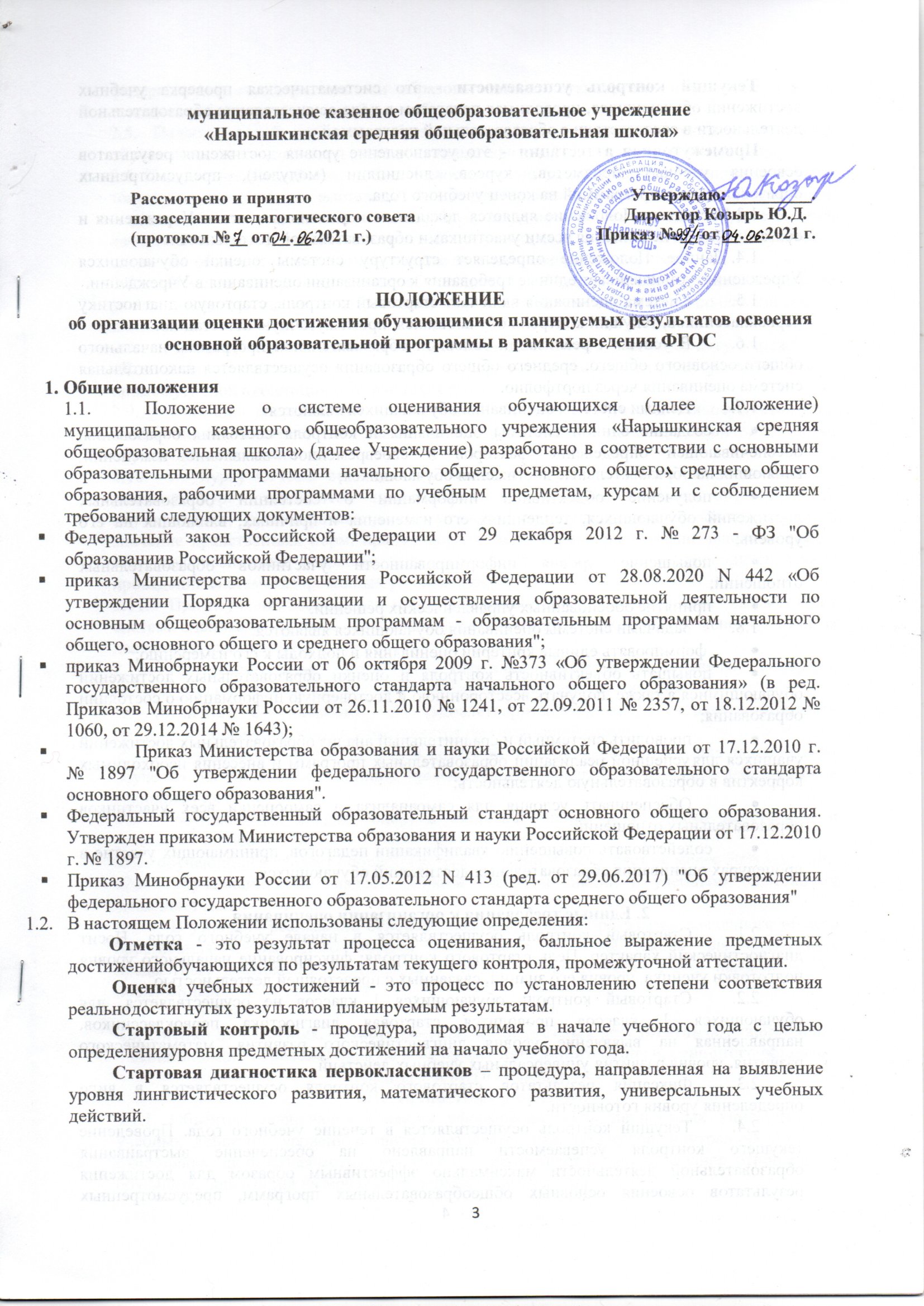 Текущий контроль успеваемости - это систематическая проверка учебных достижений обучающихся, проводимая педагогом в ходе осуществления образовательной деятельности в соответствии с образовательной программой.Промежуточная аттестация – это установление уровня достижения результатов освоения учебных предметов, курсов, дисциплин (модулей), предусмотренных образовательной                                          программой на конец учебного года.Настоящее Положение является локальным нормативным актом Учреждения и обязательно для исполнения всеми участниками образовательной деятельности.Данное Положение определяет структуру системы оценки обучающихся Учреждения, устанавливает единые требования к организации оценивания в Учреждении.Система оценивания включает стартовый контроль, стартовую диагностику первоклассников, текущий контроль обучающихся, промежуточную аттестацию.В условиях реализации основной образовательной программы начального общего, основного общего, среднего общего образования осуществляется накопительная система оценивания через портфолио.Целями системы оценивания обучающихся являются:создание единой системы оценивания и контроля состояния образования, обеспечивающей определение факторов и своевременное выявление изменений, влияющих на образовательные достижения обучающихся;получение объективной информации о состоянии образовательных достижений обучающихся, тенденциях его изменения и причинах, влияющих на его уровень;повышение уровня информированности участников образовательных отношений;принятие обоснованных управленческих решений.Задачами системы оценивания обучающихся являются:формировать единые критерии оценивания и подходы к его измерению;повышать объективность контроля и оценки образовательных достижений обучающимися, а также получать всестороннюю и достоверную информацию о состоянии образования;	проводить системный и сравнительный анализ образовательных достижений учащихся для успешной реализации образовательных программ и внесения необходимых корректив в образовательную деятельность;	Обеспечивать условия для самоанализа и самооценки всех участников образовательных отношений;содействовать повышению квалификации педагогов, принимающих участие в процедурах оценивания образовательных достижений обучающихся.2. Единые требования к организации оцениванияСтартовый контроль осуществляется в начале учебного года. Носит диагностический характер. Цель стартового контроля: фиксирование начального уровня подготовки ученика, уровня его знаний, связанных с предстоящей деятельностьюСтартовый контроль обучающихся 1 классов не осуществляется, для обучающихся 1 классов проводится стартовая диагностика первоклассников, направленная на выявление уровня лингвистического развития, математического развития, уровня развития универсальных учебных действий.Фиксация результатов стартового контроля осуществляется в виде определения уровня готовности.Текущий контроль осуществляется в течение учебного года. Проведение текущего контроля успеваемости направлено на обеспечение выстраивания образовательной деятельности максимально эффективным образом для достижения результатов освоения основных общеобразовательных программ, предусмотренных федеральными государственными образовательными стандартами начального общего, основного общего и среднего общего образования.2.5. Педагогический работник обязан ознакомить с системой текущего контроля обучающихся и их родителей (законных представителей)	на начало учебного года.2.6. Педагогический работник обязан своевременно довести до обучающихся отметку текущего контроля и выставить ее в электронный журнал. Текущий контроль успеваемости обучающихся 1 классов в течение учебного года осуществляется качественно, без фиксации достижений обучающихся в виде отметок. Допускается словесная объяснительная оценка, а также знаково- символьная оценка.2.7.	Отметка за устный ответ обучающихся 2-11классов при текущем контроле успеваемости выставляется в классный журнал в виде отметки по балльной системе в конце урока.2.8.	Промежуточная аттестация осуществляется согласно локальному акту Учреждения «Положение о формах, периодичности и порядке текущего контроля успеваемости и промежуточной аттестации обучающихся».2.9.	Фиксация результатов промежуточной аттестации обучающихся осуществляется по балльной системе, за исключением результатов промежуточной аттестации обучающихся 1-х классов.2.10.	По курсу ОРКСЭ вводится безотметочное обучение. Объектом оценивания по данному курсу становится нравственная и культурологическая компетентность обучающегося, рассматриваемая как универсальная способность человека понимать значение нравственных норм, правил морали, веры и религии в жизни человека, семьи, общества, воспитание потребности к духовному развитию, которая проводится в виде проведения систематизированных упражнений.2.11.	При изучении элективного курса, групповых занятий используется безотметочная система оценивания, если на их изучение отводилось по учебному плану менее 64 часов за два года обучения.2.12.	При проведении процедуры стартового контроля, текущего контроля, промежуточной аттестации используется балльная система оценивания:«5» (отлично), «4» (хорошо), «3» (удовлетворительно), «2» (неудовлетворительно). Перевод в балльную шкалу осуществляется по следующей схеме:«5» - обучающийся владеет опорной системой знаний, необходимой для продолжения обучения на уровне осознанного произвольного овладения учебными действиями и выполняет не менее 90%.«4» - обучающийся владеет опорной системой знаний и учебными действиями и выполняет не менее 65%.«3» - обучающийся владеет опорной системой знаний и выполняет не менее 50% заданий.«2» - обучающийся не владеет опорной системой знаний и учебными действиями выполняет менее 50% заданий.	В условиях реализации основной образовательной программы начального общего образования и основного общего образования балльная шкала для оценивания предметных достижений соотносится с тремя уровнями успешности: базовый - "3", повышенный - "4", высокий - "5".3. Оценка личностных, метапредметных и предметных результатов обучающихся, осваивающих образовательную программу начального общего, основного общего, среднего общего образования3.1. Личностные результаты3.1.1. Объектом оценивания является сформированность личностных универсальных учебных действий, уровень развития познавательных процессов, внутренняя позиция, самооценка, личностная мотивация учебной деятельности, эмоциональное отношение к обучению, ориентация на моральные нормы, их выполнение.3.1.2. Личностные результаты выпускников в полном соответствии с требованиями ФГОС не подлежат итоговому оцениванию. Оценка личностных результатов обучающихся осуществляется в учреждении в ходе ежегодных мониторинговых исследований, мониторинговые исследования проводятся педагогом-психологом Учреждения.3.1.3. Информация, полученная по итогам мониторинговых исследований личностного развития обучающихся, является основанием для принятия управленческих решений при проектировании и реализации программ развития школы, программ поддержки образовательной деятельности. Доступ к информации о личностном развитии обучающихся регламентирован.3.1.4.	Персональные показатели личностного развития могут быть сообщены родителям (законным представителям), педагогам для принятия решений о траектории обучения обучающегося и её коррекции.3.1.5.	При мониторинговых исследованиях персональная информация является конфиденциальной, для анализа используются только агрегированные данные или данные, в которых персональная информация заменена на идентификаторы.3.1.6.	Оценивание сформированности личностных результатов проводится с учётом этических принципов охраны и защиты интересов обучающегося и конфиденциальности в форме, не представляющей угрозы личности, психологической безопасности и эмоциональному статусу обучающегося.3.1.7.	Показатели личностного развития обучающихся фиксируются в электронной карте результатов психолого-педагогической диагностики, составленной специалистами психологической службы. Оценка индивидуального прогресса личностного развития обучающихся, которым необходима специальная поддержка, проводится в процессе систематического наблюдения за динамикой психического развития в форме возрастно-психологического консультирования и проводится педагогом-психологом, имеющим профессиональную подготовку в области возрастной психологии. 3.1.8.Оценка личностного развития обучающихся, которым необходима специальная поддержка, осуществляется только по запросу родителей (законных представителей), учителей, администрации при согласовании с родителями (законными представителями).3.1.9. Вывод о сформированности внутренней позиции, самооценки, личностной мотивации учебной деятельности, эмоционального отношения к учению, знания моральных норм и морально-этических суждений фиксируется в характеристике обучающегося при переходе на следующий уровень обучения.3.2.	Метапредметные результаты3.2.1.	Объектом оценки метапредметных результатов служит сформированность регулятивных, коммуникативных и познавательных универсальных учебных действий. К ним относятся:	- способность принимать и сохранять учебную цель и задачи;- умение планировать собственную деятельность;- умение контролировать и оценивать свои действия, проявлять инициативу и самостоятельность в обучении;- умение осуществлять информационный поиск, сбор и выделение информации;- умение использовать знаково-символические средства для создания моделей изучаемых объектов и процессов;- умение выполнять логические операции: сравнение, анализ, обобщение, классификация, установление аналогий;- умение сотрудничать с учителем и сверстниками при решении учебных проблем, принимать на себя ответственность за результаты своих действий.3.2.2.	Оценка метапредметных результатов осуществляется в ходе проведения проверочных работ по предметам и итоговой комплексной контрольной работы на межпредметной основе.3.3. Предметные результатыОбъектом оценки предметных результатов обучающихся служит способность обучающихся решать учебно-познавательные и учебно-практические задачи с использованием средств релевантных содержанию учебных предметов, в том числе на основе метапредметных действий.При оценке предметных результатов в 1-м классе исключается система балльного оценивания.Предметные результаты обучающихся, осваивающих основную образовательную программу начального общего образования (за исключением обучающихся 1-х классов), основного общего образования, среднего общего образования оцениваются по балльной системе: «5» - отлично; «4» - хорошо; «3» - удовлетворительно; «2» - неудовлетворительно.За письменные контрольные работы и другие виды текущего контроля обучающийся 2-11 классов получает:отметку “5” , если его устный ответ, письменная работа, практическая деятельность или ее результаты в полном объеме соответствуют требованиям учебной программы (90-100%).Отметку “4” получает обучающийся, если его устный ответ, письменная работа, практическая деятельность или ее результаты в общем соответствуют требованиям программы, но имеются небольшие ошибки (70-89%).Отметку “3” получает обучающийся, если его устный ответ, письменная работа, практическая деятельность или ее результаты в основном соответствуют требованиям программы, однако имеются недостатки и ошибки (50-69%).Отметку “2” получает обучающийся, если его устный ответ, письменная работа, практическая деятельность или ее результаты частично соответствуют требованиям программы, имеются существенные недостатки и ошибки (менее 50%).3.3.5. Общие критерии и нормы достижений учащихся (нормы критерии оценок)В основу критериев оценки в виде балльной отметки учебной деятельности обучающихся положены объективность и единый подход. При 5-балльной оценке для всех установлены общедидактические критерии.Отметка «5» ставится в случае:1) Знания, понимания, глубины усвоения обучающимся всего объема программного материала.2) Умения выделять главные положения в изученном материале, делать выводы, устанавливать медпредметные и внутрипредметные связи, творчески применять полученные знания в незнакомой ситуации.3) Отсутствия ошибок и недочетов при воспроизведении изученного материала, при устных ответах, устранения отдельных неточностей с помощью дополнительных вопросов учителя, соблюдения культуры письменной и устной речи, правил оформления письменных работ.Отметка «4»:1) Знание всего изученного программного материала.2) Умение выделять главные положения в изученном материале, на основании фактов и примеров обобщать, делать выводы, устанавливать внутрипредметные связи, применять полученные знания на практике.3) Незначительные (негрубые) ошибки и недочеты при воспроизведении изученного материала, соблюдение основных правил культуры письменной и устной речи, правил оформления письменных работ.Отметка «3» (уровень представлений, сочетающихся с элементами научных понятий):1) Знание и усвоение материала на уровне минимальных требований программы, затруднение при самостоятельном воспроизведении, необходимость незначительной помощи преподавателя.2) Умение работать на уровне воспроизведения, затруднения при ответах на видоизмененные вопросы.3) Наличие грубой ошибки, нескольких негрубых ошибок при воспроизведении изученного материала, незначительное несоблюдение основных правил культуры письменной и устной речи, правил оформления письменных работ.Отметка «2»:1) Знание и усвоение материала на уровне ниже минимальных требований программы, отдельные представления об изученном материале.2) Отсутствие умений работать на уровне воспроизведения, затруднения при ответах на стандартные вопросы.3) Наличие нескольких грубых ошибок, большого числа негрубых при воспроизведении изученного материала, значительное несоблюдение основных правил культуры письменной и устной речи, правил оформления письменных работ.Ставится за полное незнание изученного материала, отсутствие элементарных умений и навыков.Критерии отметок за сочинение, изложение и диктантКонтрольный диктант.Для контрольных диктантов следует подбирать такие тексты, в которых изучаемые в данной теме орфограммы и пунктограммы были бы представлены не менее чем 2-3 случаями. Из изученных ранее орфограмм и пунктограмм включаются основные: они должны быть представлены 1-3 случаями. В текст контрольных диктантов могут включаться только те вновь изученные орфограммы, которые в достаточной мере закреплялись (не менее чем на двух-трёх предыдущих уроках).  До конца первой четверти сохраняется объем текста, рекомендованный для предыдущего класса.Необходимо учитывать также повторяемость и однотипность ошибок. Если ошибка повторяется в одном и том же слове или в корне однокоренных слов, то она считается за одну ошибку.Однотипными считаются ошибки на одно правило, если условия выбора правильного написания заключены в грамматических (в армии, в роще; колют, борются) и фонетических (пирожок, сверчок) особенностях данного слова.Не считаются однотипными ошибки на такое правило, в котором для выяснения правильного написания одного слова требуется подобрать другое (опорное) слово или его форму (вода – воды, рот – ротик, грустный – грустить, резкий – резок).Первые три однотипные ошибки считаются за одну ошибку, каждая следующая подобная ошибка учитывается как самостоятельная. Если в одном непроверяемом слове допущены 2 и более ошибки, то все они считаются за одну ошибку.Понятие об однотипных ошибках не распространяется на пунктуационные ошибки.При наличии в контрольном диктанте более 5 поправок (исправление неверного написания на верное) оценка снижается на один балл. Отличная оценка не выставляется при наличии 3 исправлений и более.   Диктант оценивается одной отметкой.При некоторой вариативности количества ошибок, учитываемых при выставлении оценки за диктант, следует принимать во внимание предел, превышение которого не позволяет выставлять данную оценку. Таким пределом являются для оценки «4» — 2 орфографические ошибки, для оценки «3» — 4 орфографические ошибки (для 4 класса – 5 орфогр.ошибок), для оценки «2» — 7 орфографических ошибок.В комплексной контрольной работе, состоящей из диктанта и дополнительного задания, выставляются две оценки за каждый вид работы. Орфографические и пунктуационные ошибки, допущенные при выполнении дополнительных заданий, учитываются при выведении оценки за диктант.III. Оценка сочинений и  изложений.Сочинения и изложения – основные формы проверки умения правильно и последовательно излагать мысли, уровня речевой подготовки обучающихся.Сочинения и изложения в 5-9 классах проводятся в соответствии с требованиями раздела программы «Развитие навыков связной речи». С помощью сочинений и изложений проверяются: 1) умение раскрывать тему; 2) умение использовать языковые средства в соответствии со стилем, темой и задачей высказывания; 3) соблюдение языковых норм и правил правописания.Любое сочинение и изложение оценивается двумя отметками: первая ставится за содержание и речевое оформление, вторая — за грамотность, т. е. за соблюдение орфографических, пунктуационных и языковых норм. Обе оценки считаются оценками по русскому языку, за исключением случаев, когда проводится работа, проверяющая знания учащихся по литературе. В этом случае первая оценка (за содержание и речь) считается оценкой по литературе. Содержание сочинения и изложения оценивается по следующим критериям:соответствие работы ученика теме и основной мысли;полнота раскрытия темы; правильность фактического материала; последовательность изложения.При   оценке  речевого оформления  сочинений и изложений учитывается:разнообразие словаря и грамматического строя речи;стилевое единство и выразительность речи;число речевых недочетов.Грамотность оценивается по числу допущенных учеником ошибок — орфографических, пунктуационных и грамматических.Основные критерии оценки творческой работы (сочинение, изложение).Примечания: 1. При оценке сочинения необходимо учитывать самостоятельность, оригинальность замысла ученического сочинения, уровень его композиционного и речевого оформления. Наличие оригинального замысла, его хорошая реализация позволяют повысить первую оценку за сочинение на один балл.Если объем сочинения в полтора-два раза больше указанного в «Нормах...», то при оценке работы следует исходить из нормативов, увеличенных для отметки «4» на одну, а для отметки «3» на две единицы. Например, при оценке грамотности «4» ставится  при 3 орфографических, 2 пунктуационных и 2 грамматических ошибках или при соотношениях: 2– 3– 2; 2– 2– 3; «3» ставится при соотношениях: 6– 4– 4; 4– 6– 4; 4– 4– 6. При выставлении оценки «5» превышение объема сочинения не принимается во внимание.Первая оценка (за содержание и речь) не может быть положительной, если не раскрыта тема высказывания, хотя по остальным показателям оно написано удовлетворительно.На оценку сочинения и изложения распространяются положения об однотипных и негрубых ошибках, а также о сделанных учеником исправлениях, приведенные в разделе «Оценка диктантов».IV. Оценка обучающих работ.Обучающие работы (различные упражнения и диктанты неконтрольного характера) оцениваются более строго, чем контрольные работы.При оценке обучающих работ учитываются: 1) степень самостоятельности учащегося; 2) этап обучения; 3) объем работы; 4) четкость, аккуратность, каллиграфическая правильность письма.Если возможные ошибки были предупреждены в ходе работы, оценки «5» и «4» ставятся только в том случае, когда ученик не допустил ошибок или допустил, но исправил ошибку. При этом выбор одной из оценок при одинаковом уровне грамотности и содержания определяется степенью аккуратности записи, подчеркиваний и других особенностей оформления, а также наличием или отсутствием описок. В работе, превышающей по количеству слов объём диктантов для данного класса, для оценки «4» допустимо и 2 исправления ошибок.Первая и вторая работа, как классная, так и домашняя, при закреплении определенного умения или навыка проверяется, но по усмотрению учителя может не оцениваться.Самостоятельные работы, выполненные без предварительного анализа возможных ошибок, оцениваются по нормам для контрольных работ соответствующего или близкого вида.Критерии и нормы устного ответа по русскому языкуУстный опрос является одним из основных способов учета знаний обучающихся по русскому языку. Развернутый ответ ученика должен представлять собой связное, логически последовательное сообщение на определенную тему, показывать его умение применять определения, правила в конкретных случаях.При оценке ответа ученика надо руководствоваться следующими критериями: 1) полнота и правильность ответа; 2) степень осознанности, понимания изученного; 3) языковое оформление ответа.Оценка («5», «4», «3») может ставиться не только за единовременный ответ, но также и за сумму ответов, данных учеником на протяжении урока (выводится поурочный балл).Оценка самостоятельных письменных и контрольных работ по математикеОтметка «5» ставится, если обучающийся:1) Выполнил работу без ошибок и недочетов.2) Допустил не более одного недочета, в решении нет математических ошибок (возможна одна неточность, описка, которая не является следствием незнания или непонимания учебного материала).3) В логических рассуждениях и обосновании решения нет пробелов и ошибок;Отметка «4» ставится, если обучающийся выполнил работу полностью, но допустил в ней:1) Не более одной негрубой ошибки и одного недочета.2) Не более двух недочетов.3) Работа выполнена полностью, но обоснования шагов решения недостаточны (если умение обосновывать рассуждения не являлось специальным объектом проверки).4) Допущены одна ошибка или есть два - три недочёта в выкладках, рисунках, чертежах или графиках (если эти виды работ не являлись специальным объектом проверки).Отметка «3» ставится, если обучающийся правильно выполнил не менее половины работы или допустил:1) Не более двух грубых ошибок или не более одной грубой и одной негрубой ошибки и одного недочета.2) Не более двух-трех негрубых ошибок или одной негрубой ошибки и трех недочетов.3) При отсутствии ошибок, но при наличии четырех-пяти недочетов.Отметка «2» ставится, если обучающийся:1) Допустил число ошибок, недочетов превышающее норму, при которой может быть выставлена оценка «3».2) Если правильно выполнил менее половины работы.3) Не приступил к выполнению работы.Критерии и нормы устного ответа по математикеОтметка «5» ставится, если обучающийся :1) Показывает глубокое и полное знание и понимание всего объема программного материала; полное понимание сущности рассматриваемых понятий, явлений и закономерностей, теорий, взаимосвязей.2) Умеет составить полный и правильный ответ на основе изученного материала; выделять главные положения, самостоятельно подтверждать ответ конкретными примерами, фактами; самостоятельно и аргументировано делать анализ, обобщать, выводы. Устанавливает межпредметные (на основе ранее приобретенных знаний) и внутрипредметные связи, творчески применяет полученные знания в незнакомой ситуации. Последовательно, четко, связно, обоснованно и безошибочно излагает учебный материал: дает ответ в логической последовательности с использованием принятой терминологии; делает собственные выводы; формирует точное определение и истолкование основных понятий, законов, теорий, правильно и обстоятельно отвечает на дополнительные вопросы учителя. Самостоятельно и рационально использует наглядные пособия, справочные материалы, учебник, дополнительную литературу, первоисточники; применяет систему условных обозначений при ведении записей, сопровождающих ответ; использует для доказательства выводы из наблюдений и опытов.3) Самостоятельно, уверенно и безошибочно применяет полученные знания в решении проблем на творческом уровне; допускает не более одного недочета, который легко исправляет по требованию учителя; имеет необходимые навыки работы с приборами, чертежами, схемами и графиками, сопутствующими ответу; записи, сопровождающие ответ, соответствуют требованиям.Отметка «4» ставится, если обучающийся:1) Показывает знания всего изученного программного материала. Дает полный и правильный ответ на основе изученных теорий; допускает незначительные ошибки и недочеты при воспроизведении изученного материала, определения понятий, неточности при использовании научных терминов или в выводах и обобщениях из наблюдений и опытов; материал излагает в определенной логической последовательности, при этом допускает одну негрубую ошибку или не более двух недочетов и может их исправить самостоятельно при требовании или при небольшой помощи преподавателя; в основном усвоил учебный материал; подтверждает ответ конкретными примерами; правильно отвечает на дополнительные вопросы учителя.2) Умеет самостоятельно выделять главные положения в изученном материале; на основании фактов и примеров обобщать, делать выводы, устанавливать внутрипредметные связи. Применяет полученные знания на практике в видоизмененной ситуации, соблюдает основные правила культуры устной и письменной речи, использует научные термины.3) Не обладает достаточным навыком работы со справочной литературой, учебником, первоисточниками (правильно ориентируется, но работает медленно). Допускает негрубые нарушения правил оформления письменных работ.Отметка «3» ставится, если обучающийся:1) Усвоил основное содержание учебного материала, имеет пробелы в усвоении материала, не препятствующие дальнейшему усвоению программного материала; материал излагает несистематизированно, фрагментарно, не всегда последовательно.2) Показывает недостаточную сформированность отдельных знаний и умений; выводы и обобщения аргументирует слабо, допускает в них ошибки.3) Допустил ошибки и неточности в использовании научной терминологии, определения понятий дал недостаточно четкие; не использовал в качестве доказательства выводы и обобщения из наблюдений, фактов, опытов или допустил ошибки при их изложении.4) Испытывает затруднения в применении знаний, необходимых для решения задач различных типов, при объяснении конкретных явлений на основе теории, или в подтверждении конкретных примеров практического применения теории.5) Отвечает неполно на вопросы учителя (упуская и основное), или воспроизводит содержание текста учебника, но недостаточно понимает отдельные положения, имеющие важное значение в этом тексте.6) Обнаруживает недостаточное понимание отдельных положений при воспроизведении текста учебника (записей, первоисточников) или отвечает неполно на вопросы учителя, допуская одну - две грубые ошибки.Отметка «2» ставится, если обучающийся:1) Не усвоил и не раскрыл основное содержание материала; не делает выводов и обобщений.2) Не знает и не понимает значительную или основную часть программного материала в пределах поставленных вопросов или имеет слабо сформированные и неполные знания и не умеет применять их к решению конкретных вопросов и задач по образцу.3) При ответе (на один вопрос) допускает более двух грубых ошибок, которые не может исправить даже при помощи учителя.4) Не может ответить ни на один их поставленных вопросов.5) Полностью не усвоил материал.Оценка самостоятельных письменных и контрольных работ по остальным предметамОтметка «5» ставится, если обучающийся:1) Выполнил работу без ошибок и недочетов.2) Допустил не более одного недочетаОтметка «4» ставится, если обучающийся выполнил работу полностью, но допустил в ней:1) Не более одной негрубой ошибки и одного недочета.2) Не более двух недочетов.Отметка «3» ставится, если обучающийся правильно выполнил не менее половины работы или допустил:1) Не более двух грубых ошибок или не более одной грубой и одной негрубой ошибки и одного недочета.2) Не более двух-трех негрубых ошибок или одной негрубой ошибки и трех недочетов.3) При отсутствии ошибок, но при наличии четырех-пяти недочетов.Отметка «5» ставится, если обучающийся:1) Допустил число ошибок, недочетов превышающее норму, при которой может быть выставлена оценка «3».2) Если правильно выполнил менее половины работы.3) Не приступил к выполнению работы.4) Правильно выполнил не более 10% всех заданий.Критерии и нормы устного ответа по биологии, географии, физике, химииОтметка «5» ставится, если обучающийся:1) Показывает глубокое и полное знание и понимание всего объема программного материала; полное понимание сущности рассматриваемых понятий, явлений и закономерностей, теорий, взаимосвязей.2) Умеет составить полный и правильный ответ на основе изученного материала; выделять главные положения, самостоятельно подтверждать ответ конкретными примерами, фактами; самостоятельно и аргументировано делать анализ, обобщать, выводы. Устанавливает межпредметные (на основе ранее приобретенных знаний) и внутрипредметные связи, творчески применяет полученные знания в незнакомой ситуации. Последовательно, четко, связно, обоснованно и безошибочно излагает учебный материал: дает ответ в логической последовательности с использованием принятой терминологии; делает собственные выводы; формирует точное определение и истолкование основных понятий, законов, теорий; при ответе не повторяет дословно текст учебника; излагает материал литературным языком; правильно и обстоятельно отвечает на дополнительные вопросы учителя. Самостоятельно и рационально использует наглядные пособия, справочные материалы, учебник, дополнительную литературу, первоисточники; применяет систему условных обозначений при ведении записей, сопровождающих ответ; использует для доказательства выводы из наблюдений и опытов.3) Самостоятельно, уверенно и безошибочно применяет полученные знания в решении проблем на творческом уровне; допускает не более одного недочета, который легко исправляет по требованию учителя; имеет необходимые навыки работы с приборами, чертежами, схемами и графиками, сопутствующими ответу; записи, сопровождающие ответ, соответствуют требованиям. Отметка «4» ставится, если обучающийся:1) Показывает знания всего изученного программного материала. Дает полный и правильный ответ на основе изученных теорий; допускает незначительные ошибки и недочеты при воспроизведении изученного материала, определения понятий, неточности при использовании научных терминов или в выводах и обобщениях из наблюдений и опытов; материал излагает в определенной логической последовательности, при этом допускает одну негрубую ошибку или не более двух недочетов и может их исправить самостоятельно при требовании или при небольшой помощи преподавателя; в основном усвоил учебный материал; подтверждает ответ конкретными примерами; правильно отвечает на дополнительные вопросы учителя.2) Умеет самостоятельно выделять главные положения в изученном материале; на основании фактов и примеров обобщать, делать выводы, устанавливать внутрипредметные связи. Применяет полученные знания на практике в видоизмененной ситуации, соблюдает основные правила культуры устной и письменной речи, использует научные термины.3) Не обладает достаточным навыком работы со справочной литературой, учебником, первоисточниками (правильно ориентируется, но работает медленно). Допускает негрубые нарушения правил оформления письменных работ.Отметка «3» ставится, если обучающийся:1) Усвоил основное содержание учебного материала, имеет пробелы в усвоении материала, не препятствующие дальнейшему усвоению программного материала; материал излагает несистематизированно, фрагментарно, не всегда последовательно.2) Показывает недостаточную сформированность отдельных знаний и умений; выводы и обобщения аргументирует слабо, допускает в них ошибки.3) Допустил ошибки и неточности в использовании научной терминологии, определения понятий дал недостаточно четкие; не использовал в качестве доказательства выводы и обобщения из наблюдений, фактов, опытов или допустил ошибки при их изложении.4) Испытывает затруднения в применении знаний, необходимых для решения задач различных типов, при объяснении конкретных явлений на основе теорий и законов, или в подтверждении конкретных примеров практического применения теорий.5) Отвечает неполно на вопросы учителя (упуская и основное), или воспроизводит содержание текста учебника, но недостаточно понимает отдельные положения, имеющие важное значение в этом тексте.6) Обнаруживает недостаточное понимание отдельных положений при воспроизведении текста учебника (записей, первоисточников) или отвечает неполно на вопросы учителя, допуская одну – две грубые ошибки.Отметка «2» ставится, если обучающийся:1) Не усвоил и не раскрыл основное содержание материала; не делает выводов и обобщений.1) Опыты, измерения, вычисления, наблюдения производились неправильно.2) В ходе работы и в отчете обнаружились в совокупности все недостатки, отмеченные в требованиях к оценке «3».3) Допускает две (и более) грубые ошибки в ходе эксперимента, в объяснении, в оформлении работы, в соблюдении правил техники безопасности при работе с веществами и оборудованием, которые не может исправить даже по требованию учителя.Оценка умений проводить наблюдения по географии, биологииОтметка «5» ставится, если обучающийся:1) Правильно по заданию учителя провел наблюдение.2) Выделил существенные признаки у наблюдаемого объекта (процесса).3) Логично, научно грамотно оформил результаты наблюдений и выводы.Отметка «4» ставится, если обучающийся:1) Правильно по заданию учителя провел наблюдение.2) При выделении существенных признаков у наблюдаемого объекта (процесса) назвал второстепенное.3) Допустил небрежность в оформлении наблюдений и выводов.Отметка «3» ставится, если обучающийся:1) Допустил неточности и 1-2 ошибки в проведении наблюдений по заданию учителя.2) При выделении существенных признаков у наблюдаемого объекта (процесса) выделил лишь некоторые.3) Допустил 1-2 ошибки в оформлении наблюдений и выводов.Отметка «2» ставится, если обучающийся:1) Допустил 3-4 ошибки в проведении наблюдений по заданию учителя.2) Неправильно выделил признаки наблюдаемого объекта (процесса).3) Допустил 3-4 ошибки в оформлении наблюдений и выводов.4) Не владеет умением проводить наблюдение.Критерии и нормы устного ответа по истории и обществознаниюОтметка «5» ставится, если обучающийся:1) Показывает глубокое и полное знание и понимание всего объема программного материала; полное понимание сущности рассматриваемых понятий, явлений и закономерностей, теорий, взаимосвязей.2) Умеет составить полный и правильный ответ на основе изученного материала; выделять главные положения, самостоятельно подтверждать ответ конкретными примерами, фактами; самостоятельно и аргументировано делать анализ, обобщать, выводы. Устанавливает межпредметные (на основе ранее приобретенных знаний) и внутрипредметные связи, творчески применяет полученные знания в незнакомой ситуации. Последовательно, четко, связно, обоснованно и безошибочно излагает учебный материал: дает ответ в логической последовательности с использованием принятой терминологии; делает собственные выводы; формирует точное определение и истолкование основных понятий; при ответе не повторяет дословно текст учебника; излагает материал литературным языком; правильно и обстоятельно отвечает на дополнительные вопросы учителя. Самостоятельно и рационально использует наглядные пособия, справочные материалы, учебник, дополнительную литературу, первоисточники.3) Самостоятельно, уверенно и безошибочно применяет полученные знания в решении проблем на творческом уровне; допускает не более одного недочета, который легко исправляет по требованию учителя.Отметка «4» ставится, если обучающийся:1) Показывает знания всего изученного программного материала. Дает полный и правильный ответ на основе изученных теорий; допускает незначительные ошибки и недочеты при воспроизведении изученного материала, определения понятий, неточности при использовании научных терминов или в выводах и обобщениях; материал излагает в определенной логической последовательности, при этом допускает одну негрубую ошибку или не более двух недочетов и может их исправить самостоятельно при требовании или при небольшой помощи преподавателя; в основном усвоил учебный материал; подтверждает ответ конкретными примерами; правильно отвечает на дополнительные вопросы учителя.2) Умеет самостоятельно выделять главные положения в изученном материале; на основании фактов и примеров обобщать, делать выводы, устанавливать внутрипредметные связи. Применяет полученные знания на практике в видоизмененной ситуации, соблюдает основные правила культуры устной и письменной речи, использует научные термины.3) Не обладает достаточным навыком работы со справочной литературой, учебником, первоисточниками (правильно ориентируется, но работает медленно). Допускает негрубые нарушения правил оформления письменных работ.Отметка «3» ставится, если обучающийся:1) Усвоил основное содержание учебного материала, имеет пробелы в усвоении материала, не препятствующие дальнейшему усвоению программного материала; материал излагает несистематизированно, фрагментарно, не всегда последовательно.2) Показывает недостаточную сформированность отдельных знаний и умений; выводы и обобщения аргументирует слабо, допускает в них ошибки.3) Допустил ошибки и неточности в использовании научной терминологии, определения понятий дал недостаточно четкие; не использовал в качестве доказательства выводы и обобщения из наблюдений, фактов или допустил ошибки при их изложении.4) Испытывает затруднения в применении знаний, при объяснении конкретных явлений на основе теорий, или в подтверждении конкретных примеров практического применения теорий.5) Отвечает неполно на вопросы учителя (упуская и основное), или воспроизводит содержание текста учебника, но недостаточно понимает отдельные положения, имеющие важное значение в этом тексте.6) Обнаруживает недостаточное понимание отдельных положений при воспроизведении текста учебника (записей, первоисточников) или отвечает неполно на вопросы учителя, допуская одну - две грубые ошибки.Отметка «2» ставится, если обучающийся:1) Не усвоил и не раскрыл основное содержание материала; не делает выводов и обобщений.2) Не знает и не понимает значительную или основную часть программного материала в пределах поставленных вопросов или имеет слабо сформированные и неполные знания и не умеет применять их к решению конкретных вопросов.3) При ответе (на один вопрос) допускает более двух грубых ошибок, которые не может исправить даже при помощи учителя.4) Не может ответить ни на один их поставленных вопросов.5) Полностью не усвоил материал.Общая классификация ошибокПри оценке знаний, умений и навыков обучающихся следует учитывать все ошибки (грубые и негрубые) и недочеты.Грубыми считаются следующие ошибки:1) незнание определения основных понятий, законов, правил, основных положений теории, незнание формул, общепринятых символов обозначений величин, единиц их измерения;2) незнание наименований единиц измерения (физика, химия, математика, биология, география, черчение, трудовое обучение, ОБЖ);3) неумение выделить в ответе главное;4) неумение применять знания для решения задач и объяснения явлений;5) неумение делать выводы и обобщения;6) неумение читать и строить графики и принципиальные схемы;7) неумение	подготовить	установку	или	лабораторное	оборудование, провести	опыт, наблюдения, необходимые расчеты или использовать полученные данные для выводов;8) неумение пользоваться первоисточниками, учебником и справочниками;9) нарушение техники безопасности;10) небрежное отношение к оборудованию, приборам, материалам.К негрубым ошибкам следует отнести:1) неточность формулировок, определений, понятий, законов, теорий, вызванная неполнотой охвата основных признаков определяемого понятия или заменой 1-2 из этих признаков второстепенными;2) ошибки при снятии показаний с измерительных приборов, не связанные с определением цены деления шкалы (например, зависящие от расположения измерительных приборов, оптические и др.);3) ошибки, вызванные несоблюдением условий проведения опыта, наблюдения, условий работы прибора, оборудования;4) ошибки в условных обозначениях на принципиальных схемах, неточность графика (например, изменение угла наклона) и др.;5) нерациональный метод решения задачи или недостаточно продуманный план устного ответа (нарушение логики, подмена отдельных основных вопросов второстепенными);6) нерациональные методы работы со справочной и другой литературой;7) неумение решать задачи, выполнять задания в общем виде.Недочетами являются:1) нерациональные приемы вычислений и преобразований, выполнения опытов, наблюдений, заданий;2) ошибки в вычислениях (арифметические - кроме математики);3) небрежное выполнение записей, чертежей, схем, графиков;4) орфографические и пунктуационные ошибки (кроме русского языка).3.3.1. Отметка за сочинение и диктант с грамматическим заданием выставляется в классный журнал через дробь (за содержание/за грамотность; за содержание/ за грамматическое задание).4. Портфолио обучающегося как метод накопительной оценки4.4.1. Портфолио   - сборник работ и результатов, который демонстрирует динамику результатов и достижения обучающегося не только в ходе учебной деятельности, но и в иных формах активности: творческой, социальной, коммуникативной, физкультурно-оздоровительной, тру- довой деятельности, протекающей как в рамках повседневной школьной жизни, так и за её пределами.4.4.2. В состав Портфолио каждого обучающегося для характеристики результатов, связанных с учебной деятельностью, входят:1) подборка работ обучающихся, которая демонстрирует успешность, объем и глубину знаний, достижение более высоких уровней рассуждений, творчества, рефлексии;2) систематизированные материалы текущей оценки: отдельные листы наблюдений; оценочные листы выполнения отдельных видов работ, результаты стартовой диагностики, выборочные материалы самоанализа и самооценки обучающихся;3) материалы итоговых работ, результаты выполнения итоговых комплексных работ на межпредметной основе.4.4.3. В Портфолио могут быть включены и иные документы, характеризующие обучающегося с точки зрения его внеучебной и досуговой деятельности.4.4.5. Портфолио обучающийся формирует самостоятельно с помощью учителя и родителей (законных представителей) и  хранит его дома.5. Итоговая оценка качества освоения основной образовательной программы начального общего, основного общего, среднего общего образования5.1. Предметом итоговой оценки при получении начального общего образования, основного общего образования, среднего общего образования подлежат не только предметные, но и метапредметные результаты, необходимые для продолжения образования.5.2. При итоговом оценивании результатов освоения обучающимися основной образовательной программы основного общего образования учитывается сформированность умений выполнения проектной деятельности и способность к решению учебно-практических и учебно- познавательных задач.5.3. Итоговая оценка в виде отметок результатов освоения основной образовательной программы начального общего образования формируется на основе результата промежуточной аттестации по всем учебным предметам учебного плана, результата итоговых работ по русскому языку, математике и итоговой комплексной работы на межпредметной основе. 5.4.Обучающиеся, освоившие в полном объеме соответствующую образовательную программу учебного года, переводятся в следующий класс.5.5. Обучающиеся, не прошедшие промежуточной аттестации по уважительным причинам или имеющие академическую задолженность, переводятся в следующий класс условно5.6. Обучающиеся, не ликвидировавшие в установленные сроки академической задолженности с момента ее образования, по усмотрению их родителей (законных представителей) оставляются на повторное обучение, переводятся на обучение по адаптированным общеобразовательным программам в соответствии с рекомендациями психолого-медико-педагогической комиссии либо на обучение по индивидуальному учебному плану.5.7. Итоговая оценка в виде отметок результатов освоения основной образовательной программы основного общего образования, среднего общего образования включает две составляющие:- результаты промежуточной аттестации выпускников, отражающие динамику их индивидуальных образовательных достижений в соответствии с планируемыми результатами освоения основной образовательной программы;- результаты государственной итоговой аттестации, характеризующие уровень достижения планируемых результатов освоения основной образовательной программы.5.8. Результаты итоговой оценки освоения основной образовательной программы начального общего образования используются для принятия решения о переводе обучающихся на уровень получения основного общего образования.5.9. Результаты итоговой оценки освоения основной образовательной программы основного общего образования используются для принятия решения о возможности для обучающихся продолжения образования.5.10. Лицам, не прошедшим итоговой аттестации или получившим на итоговой аттестации неудовлетворительные результаты, а также лицам, освоившим часть образовательной программы основного общего и среднего общего образования и (или) отчисленным из Учреждения, выдается справка об обучении или о периоде обучения по образцу, самостоятельно устанавливаемому Учреждением.5.11. Обучающиеся, не прошедшие государственной итоговой аттестации или получившие на государственной итоговой аттестации неудовлетворительные результаты, вправе пройти государственную итоговую аттестацию в сроки, определяемые порядком проведения государственной итоговой аттестации по соответствующим образовательным программам5.12. Обучающиеся, освоившие образовательные программы основного общего образования и получившие на государственной итоговой аттестации неудовлетворительные результаты, по усмотрению их родителей (законных представителей) с учетом мнения обучающихся, а также с учетом рекомендаций психолого-медико-педагогической комиссии (при их наличии) могут быть оставлены на повторное обучение или получить основное общее образование в форме семейного образования с последующим прохождением государственной итоговой аттестации в порядке и сроки, установленные законодательством Российской Федерации.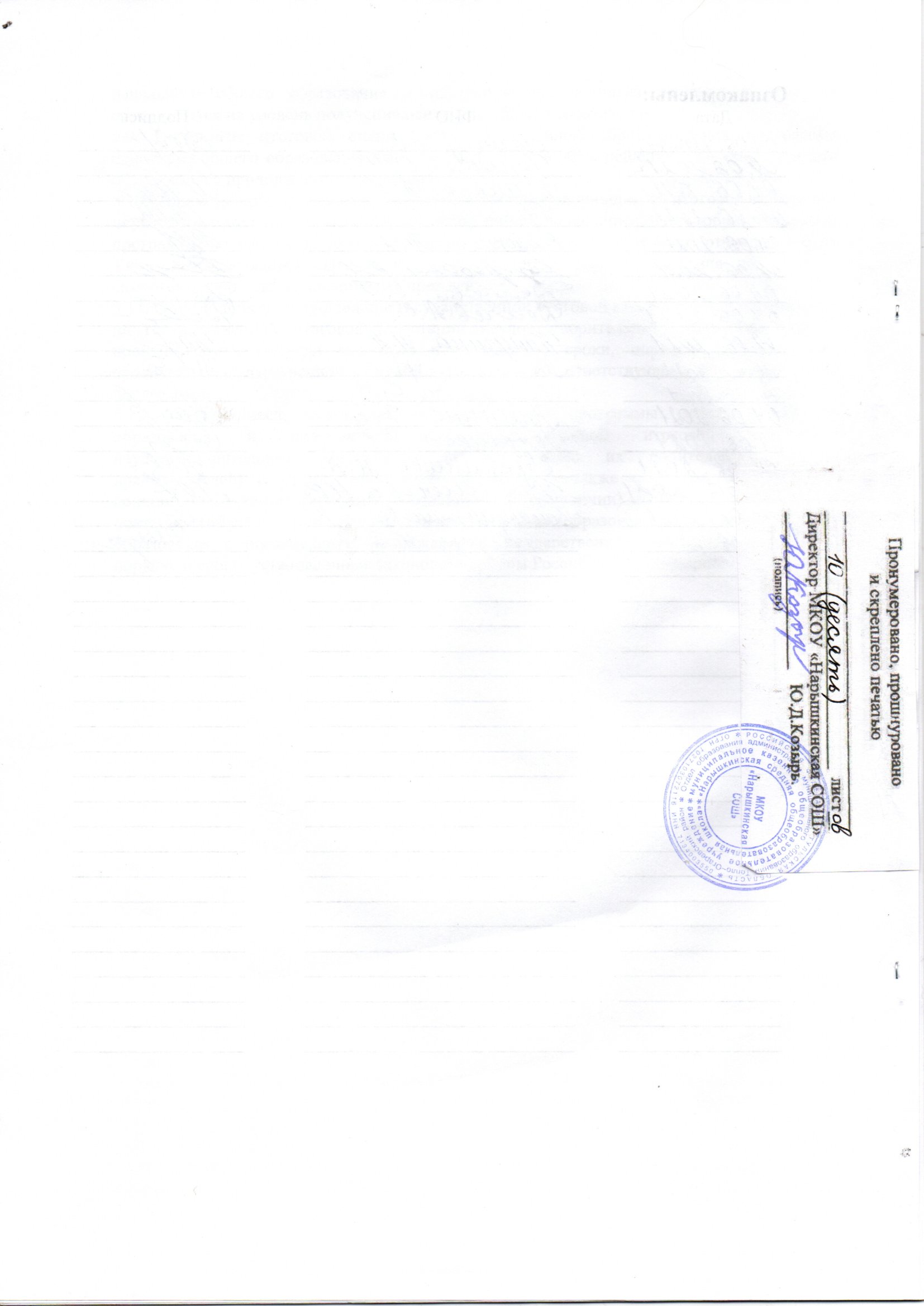 При оценке диктанта исправляются, но не учитываются орфографические и пунктуационные ошибки:К негрубым относятся ошибки:в переносе слов;на правила, которые не включены в школьную программу;на еще не изученные правила;в словах с непроверяемыми написаниями, над которыми не проводилась специальная работа;в передаче авторской пунктуации;описки, неправильные написания, искажающие звуковой облик слова, например: «рапотает» (вместо работает), «дулпо» (вместо дупло), «мемля» (вместо земля).в исключениях из правил;в написании большой буквы в составных собственных наименованиях;в случаях раздельного и слитного написания не с прилагательными и причастиями, выступающими в роли сказуемого;в написании ы  и  и  после приставок; в случаях трудного различия не и ни (Куда он только не обращался! Куда он ни  обращался, никто не мог дать ему ответ. Никто иной не...; не кто иной, как; ничто иное не...; не что иное, как и др.);  в собственных именах нерусского происхождения;в случаях, когда вместо одного знака препинания поставлен другой;в пропуске одного из сочетающихся знаков препинания или в нарушении их последовательности.ОценкаКонтрольная работа  (диктант)Контрольная работа  (диктант)Оценкаорфографические / пунктуационные ошибкидополнительные задания(фонетическое, лексическое, орфографическое, грамматическое)«5»0/0; или  0/1 (негрубая); или  1/0 (негрубая)выполнены верно все задания «4»2/2; или 1/3; или 0/4; 3/0 (если среди них есть однотипные)правильно выполнено не менее  ¾ заданий«3»4/4; или 3/5; или  0/7;    в  5  кл. допускается:   5/4; 6/6 (если имеются ошибки однотипные  и негрубые)правильно выполнено не менее  половины заданий«2»до 7/7; или 6/8; или 5/9; или 8/6 не выполнено  более  половины заданий«1»при большем количестве ошибокне выполнено   ни одно заданиеОценкаСодержание и речь( 0 недочёт в содержании –  0  речевой недочёт)Грамотность0 орф. ош.–  0 пунк. ош. – 0 гр.ош.«5»1. Содержание работы полностью соответствует теме.2. Фактические ошибки отсутствуют.3. Содержание излагается последовательно.4. Работа отличается богатством словаря, разнообразиемиспользуемых синтаксических конструкций, точностью словоупотребления. 5. Достигнуто стилевое единство и выразительность текста.В целом в работе допускается: 1 недочёт в содержании и  — 1-2 речевых недочётаДопускается:  1 – 0 – 0или  0 – 1 – 0или  0 – 0 – 1«4»1. Содержание работы в основном  соответствует теме (имеются незначительные отклонения от темы).2. Содержание в основном достоверно, но имеются единичные фактические неточности.3. Имеются   незначительные нарушения     последовательности в изложении мыслей.4. Лексический и грамматический строй речи достаточно разнообразен.5. Стиль работы отличается единством и достаточной выразительностью.В целом в работе допускается: 2 недочета в содержании — 3-4 речевых недочетовДопускается: 2 – 2 – 0или 1 – 3 – 0или 0 – 4 – 2«3»1. В работе допущены существенные отклонения от темы. 2. Работа достоверна в главном, но в ней имеются отдельные фактические неточности. 3. Допущены отдельные нарушения   последовательности изложения. 4. Беден  словарь и однообразны  употребляемые синтаксические конструкции, встречается неправильное словоупотребление. 5. Стиль работы не отличается единством, речь недостаточно выразительна. В целом в работе допускается: 4 недочета в содержании — 5 речевых недочетовДопускается:  4 – 4 – 0или  3 – 5 – 0или  0 – 7 – 4в 6 классе: 5 – 4 – 4«2»1. Работа не соответствует теме.2.Допущено много фактических неточностей. 3. Нарушена последовательность изложения мыслей во всех частях работы, отсутствует связь между ними, часты  случаи  неправильного словоупотребления. 4. Крайне беден словарь, работа написана короткими однотипными предложениями со слабовыраженной связью между ними, часты случаи неправильного словоупотребления. 5. Нарушено стилевое единство текста. В целом в работе допущено: 6 недочетов в содержании — до 7 речевых недочетовДопускаются:        7 – 7 – 0или  6 – 8 – 0или  5 – 9 – 0или  8 – 6 – 0а также 7 грамматических ошибок«1»В работе допущено: 7 недочетов в содержании  — 8 речевых недочетовимеется более7 – 7 – 7Оценка Критерии«5»Ученик1) полно излагает изученный материал, дает правильное определение языковых понятий; 2) обнаруживает понимание материала, может обосновать свои суждения, применить знания на практике, привести необходимые примеры не только по учебнику, но и самостоятельно составленные; 3) излагает материал последовательно и правильно с точки зрения норм литературного языка.«4»Ученик дает ответ, удовлетворяющий тем же требованиям, что и для оценки «5», но допускает 1-2 ошибки, которые сам же исправляет, и 1-2 недочета в последовательности и языковом оформлении излагаемого.«3»Ученик обнаруживает знание и понимание основных положений данной темы, но: 1) излагает материал неполно и допускает неточности в определении понятий или формулировке правил; 2) не умеет достаточно глубоко и доказательно обосновать свои суждения и привести свои примеры; 3) излагает материал непоследовательно и допускает ошибки в языковом оформлении излагаемого.«2»Ученик обнаруживает незнание большей части соответствующего раздела изучаемого материала, допускает ошибки в формулировке определений и правил, искажающие их смысл, беспорядочно и неуверенно излагает материал. Оценка «2» отмечает такие недостатки в подготовке ученика, которые являются серьезным препятствием к успешному овладению последующим материалом.«1»Ученик обнаруживает полное незнание или непонимание материала.